Федеральное государственное бюджетное образовательное учреждениевысшего образования«Елецкий государственный университет имени И.А. Бунина»Институт филологииКафедра литературоведения и журналистикиНаучный журнал «Филоlogos»Первое информационное письмоУважаемые коллеги!Кафедра литературоведения и журналистики Елецкого государственного университета им. И.А. Бунина и научный журнал «Филоlogos»приглашают Вас принять участие во Всероссийской научной конференции«Россия Ивана Бунина и культура русского Подстепья» (к 150-летию со дня рождения И.А.Бунина) Сроки проведения конференции –  24-26сентября 2020 года.В 2020 году исполняется 150 лет со Дня рождения И.А. Бунина – писателя, поэта, публициста и переводчика, лауреата Нобелевской премии по литературе. И.А. Бунин биографически и творчески связан с Ельцом, который является своеобразным центром реально-художественного пространства, именуемого Бунинской Россией. Этой знаменательной дате посвящена конференция, программа которой предполагает обсуждение новых направлений изучения литературно-художественного, публицистического и эпистолярного наследия Ивана Бунина, расширение актуальных проблем современного буниноведения, выработку новых исследовательских методик в изучении произведений писателя, аналитическое рассмотрение наследия выдающихся деятелей литературы, философии, образования и культуры, связанных с русским Подстепьем.Для обсуждения предлагаются следующие проблемы:1. Феноменология бунинского текста.2. Опыт поэтологического прочтения художественного и публицистического текста.3. Язык и стиль писателей русского Подстепья.4. Писатели русского Подстепья в переводах и литературной критике.5. Этнокультурные и художественные традиции русского Подстепья 6.Психолого-педагогическое наследие русского Подстепья.Формы участия в конференции:очное участие, заочное участие (стендовый доклад, публикация доклада, видеовыступление, представление доклада уполномоченным лицом в г. Ельце).Планируемые формы работы:•	пленарное заседание (доклады до 20 мин.);•	секционные заседания (выступления до 15 мин.);•	круглый стол;•	культурная программа (экскурсии по бунинским местам, участие в фестивале «Антоновские яблоки»).По результатам конференции будет издан сборник научных трудов с присвоением номера ISBN и  размещением в  Научной электронной библиотеке (elibrary.ru), в системе Российского индекса научного цитирования (РИНЦ).Часть докладов конференции по решению оргкомитета и редколлегии журнала «Филоlogos» будет опубликована в одном из номеров журнала «Филоlogos», включенного в перечень ВАК РФ.Условия публикации:	Заявки на участие в конференции (см. приложение) принимаются до  1 марта 2020 года.К публикации принимаются статьи объемом от 4 страниц машинописного текста формата А4 (210 мм х 297 мм), включая список литературы. Статьи для сборника принимаются прикрепленным файлом до 1 августа 2020 года.     Прикрепленные файлы необходимо назвать по имени первого автора (например, Иванов И.И. Заявка; Иванов И.И. Статья).Заявки и статьи высылать по электронному адресу: litkaf_bunin@mail.ru (кафедра литературоведения и журналистики).Стоимость публикации одной страницы (полной/неполной, включая список литературы) – 150 рублей. Проезд и проживание участников – за счет направляющей стороны. Подана заявка на грант РФФИ, за счет чего возможна частичная компенсация расходов участников.Технические требования к оформлению текста статьиПоля: верхнее, нижнее и правое – 2 см, левое – 3 см; интервал одинарный; отступ 1,25; размер (кегль) – 14(кроме ключевых слов и аннотации, для них используется 12 шрифт); тип – TimesNewRoman; стиль Обычный. На первой строчке печатаются  инициалы и фамилия автора(ов) на русском и английском языках, выравнивание по правому краю. На второй строчке курсивом – полное название организации, города на русском и английском языках, выравнивание по правому краю. На следующей строке – название статьи прописными буквами по центру страницы полужирным шрифтом на русском и английском языках. После заголовка размещается аннотация (на русском и английском языках) – не более 500 знаков. Ниже – ключевые слова (на русском и английском языках) – не более 5. Через строчку – текст статьи.Страницы не нумеруются. Текст статьи выравнивается по ширине, он не должен содержать переносов, абзацы задаются автоматически (1,25 см), а не с помощью пробелов. Список литературы оформляется по ГОСТу 12 шрифтом. Рисунки, таблицы вставляются как внедренный объект и входят в общий объем статьи. Ссылки на используемую литературу даются внутри текста в квадратных скобках – [1, с.24].   Список литературы – в конце текста со сплошной нумерацией. Источники и литература в списке перечисляются в алфавитном порядке.   Материалы печатаются в авторской редакции. Автор несёт полную ответственность за их содержание. Оригинальность текста по результатам проверки в системе «Антиплагиат» должна составлять не менее 60%. Материалы, которые не соответствуют перечисленным требованиям, не рассматриваются и не возвращаются.По всем интересующим Вас вопросам просим обращаться:8 960 151 29 08 – Ломакина Светлана Александровна, к.ф.н., доценткафедры литературоведения и журналистики ЕГУ им. И.А. Бунина.ОргкомитетПриложениеЗаявкана участие во Всероссийской научной конференции«Россия Ивана Бунина и культура русского Подстепья»(к 150-летию со дня рождения И.А. Бунина)Сроки проведения –  24-26  сентября2020 года.1870    -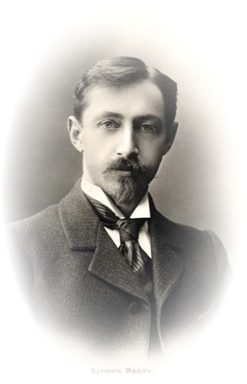 -   20201.Фамилия, имя, отчество автора (полностью)2.Контактные телефоны3.Факс, e-mail4.Место работы5.Должность, учёная степень, учёное звание (если есть)6.Для студентов и аспирантов – ФИО, степень, должность научного руководителя7.Тема доклада    8.Техническое обеспечение9.Форма участия в конференции(очное участие/стендовый доклад,  публикация доклада)10.Необходимость размещения (университетская гостиница-общежитие, гостиницы города)11.Имеются ли гранты (да/нет)